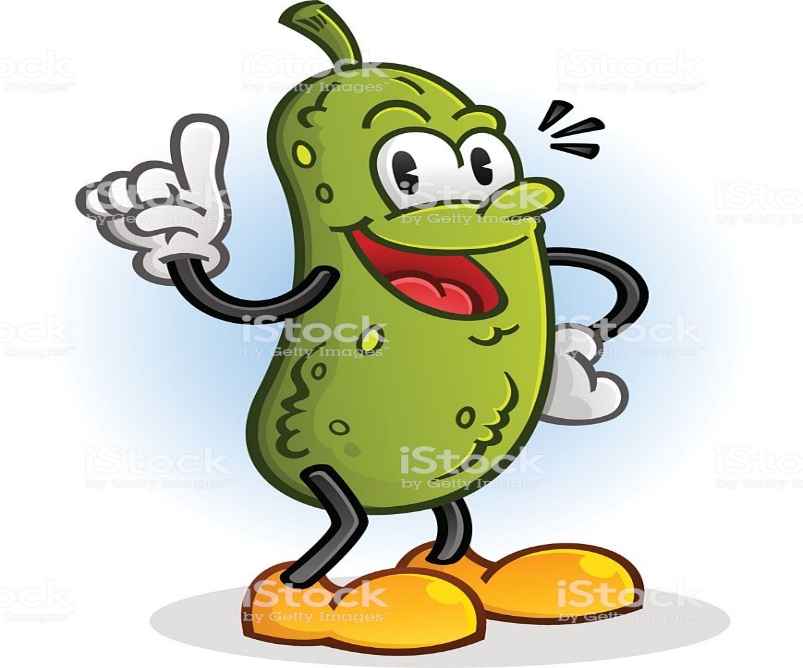 Педагогический и вспомогательный персонал:
Курирует работу ГКП заместитель директора по УВР Галиева Лилия Асадулловна	Должность ФИООбразованиеКвалификацияСтажВоспитательШонина Екатерина Сергеевнавысшее, педагогическое1 категория5 летВоспитательКононова Наталья Сергеевна высшее, педагогическоесоответствует занимаемой должности4 годаПомощник воспитателяБундина Екатерина Анатольевна среднее, педагогическое 3 годаПомощник воспитателяМурзак Марина Игоревнасреднее специальное2 годаМедицинская сестра Волохова Евгения Геннадьевна медицинское 15 лет